阮玉华一、个人简介阮玉华，2006年晋升研究员，2010年评为博士生导师。任职于传染病预防控制国家重点实验室、感染性疾病诊治协同创新中心和中国疾控中心性病艾滋病预防控制中心病毒及免疫学研究室流行病学与生物统计学研究组组长。1999年于上海医科大学获得流行病学博士学位，1999年-2001年于中国预防医学科学院全国计划免疫技术指导中心做流行病学与卫生统博士后研究。开展过低水平职业核辐射对职工全因和肿瘤死亡影响的数学回归模型研究；开展过肾综合征出血热灭活疫苗人体接种的免疫原性和安全性评价、疫苗免疫与自然感染关系的研究、现场效果评价及其人群大规模接种的卫生经济与政策的评价等系统研究。在我国率先开展了吸毒人群和MSM前瞻性队列研究。主持课题的总经费达1200万元，其中包括美国NIH R01项目PI。发表SCI论文130多篇，累计影响因子达400分，其中第一或通讯作者45篇以上，包括Lancet 2篇，CID, JAC, AIDS, JAIDS. 获得2001年中华医学科技二等奖和2013年中华预防医学科技二等奖。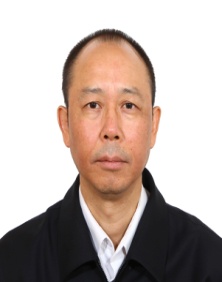 二、主要研究方向现从事HIV分子流行病学和耐药检测监测及病毒免疫学调查研究分析，传播动力学数学模型和疫苗临床试验研究。三、代表性科研项目广西壮族自治区八桂学者：艾滋病防控关键技术岗位，2013年3月-2018年3月，81万元。NIH/NIAID, Clinical Trials Units for NIAID Networks (2UM1AI069411-08): Chinese Clinical Trials Unit for HIV Research (CCTU), Co-PI: Yuhua Ruan. Project Period: 07/01/2007 – 01/31/2021; 500,000 US$.The International Development Research Centre, Ottawa, Canada (104519-010): IDRC Research Chair in Modeling and Management of Communicable Diseases, Co-PI: Yuhua Ruan. Project Period: 08/2009-02/2017, 750, 000 CAD;国家自然科学基金资助项目（编号：11471336）：我国男男性行为人群HIV耐药株流行的数学模型及防控策略研究（同中国人民大学合作），副负责人，2015年1月－2018年12月，70万元（性艾中心20万元）；NIH/NIAID (Grant Number: 1 R01 AI094562-01): Multi-component HIV Intervention Packages for Chinese MSM, Co-Investigator and Epidemiology PI in China: Yuhua Ruan. Project Period:  – 03/14/2016, 658,878US$;NIH/NIAID (Grant Number: R01AI078933): Building Capacity in Evidence-based HIV Prevention Research for MSM in China, Principal Investigator(s): Yuhua Ruan. Project Period: -08/31/2012, 322,914 US $;四、代表性论文、成果（2011年以来）Shen Z, Zhu Q, Tang Z, Pan SW, Zhang H, Jiang H, Chen Y, Lan G, Xing H, Liao L, Feng Y, Ruan Y* (Corresponding author), Shao Y. Effects of CD4 Cell Counts and Viral Load Testing on Mortality Rates in Patients With HIV Infection Receiving Antiretroviral Treatment: An Observational Cohort Study in Rural Southwest China. Clin Infect Dis. 2016 Jul 1;63(1):108-14.Jia Z#, Mao Y#, Zhang F#, Ruan Y# (共同第一作者), Ma Y, Li J, Guo W, Liu E, Dou Z, Zhao Y, Wang L, Li Q, Xie P, Tang H, Han J, Jin X, Xu J, Xiong R, Zhao D, Li P, Wang X, Wang L, Qing Q, Ding Z, Chen RY, Liu Z*, Shao Y*. Antiretroviral therapy to prevent HIV transmission in serodiscordant couples in China (2003-11): a national observational cohort study. Lancet. 2013 Oct 5;382(9899):1195-203.Jia Z#, Ruan Y* (Corresponding author), Lu Z. HIV incidence and mortality in China. Lancet. 2015 Apr 18;385(9977):1510. doi: 10.1016/S0140-6736(15)60753-X. Xing H#, Ruan Y# (共同第一作者), Hsi JH#, Kan W, Liao L, Leng X, Wang J, He C, Shao Y*; National HIVDR Working Group. Reductions in virological failure and drug resistance in Chinese antiretroviral-treated patients due to lamivudine-based regimens, 2003-12. J Antimicrob Chemother. 2015 Jul;70(7):2097-103.Lu H#, Han Y, He X, Sun Y, Li G, Li X, McFarland W, Xiao Y, Shao Y, Ruan Y* (Corresponding author), Raymond HF. Alcohol use and HIV risk taking among Chinese MSM in Beijing. Drug Alcohol Depend. 2013 Jul 19. doi:pii: S0376-8716(13)00232-9. Hu Y#, Qian HZ, Sun J*, Gao L, Yin L, Li X, Xiao D, Li D, Sun X, Ruan Y* (Corresponding author), Milam DF, Pan SW, Shao Y, Vermund SH. Anal Human Papillomavirus Infection Among HIV-Infected and Uninfected Men Who Have Sex With Men in Beijing, China. J Acquir Immune Defic Syndr. 2013 Sep 1;64(1):103-114. 